Imię i nazwisko bądź nazwa oraz adres : ___________________________________________________________________________________________________________________________________________________________________Podstawa prawna: art. 6 ust. 1 lit. a – ROZPORZĄDZENIE PARLAMENTU EUROPEJSKIEGO I RADY (UE) 2016/679 Z DNIA 27 KWIETNIA 2016 R. W SPRAWIE OCHRONY OSÓB FIZYCZNYCH W ZWIĄZKU Z PRZETWARZANIEM DANYCH OSOBOWYCH I W SPRAWIE SWOBODNEGO PRZEPŁYWU TAKICH DANYCH ORAZ UCHYLENIA DYREKTYWY 95/46/WE (OGÓLNE ROZPORZĄDZENIE O OCHRONIE DANYCH) z dnia 27 kwietnia 2016 r. (Dz.Urz.UE.L Nr 119, str. 1)Potwierdzam odbiór klauzuli informacyjnej w związku z przetwarzaniem wyżej podanych danych osobowych. ……………………………………………………………………….Ze względu na obowiązek wynikający z artykułu 13 Rozporządzenia Parlamentu Europejskiego i Rady (UE) 2016/679 z dnia 27 kwietnia 2016 r. w sprawie ochrony osób fizycznych w związku z przetwarzaniem danych osobowych i w sprawie swobodnego przepływu takich danych oraz uchylenia dyrektywy 95/46/WE (ogólne rozporządzenie o ochronie danych) z dnia 27 kwietnia 2016 r. (Dz.Urz.UE.L Nr 119, str. 1) – zwane dalej RODO, w związku z motywami nr: 61, 63 i 65 RODO – Zarząd Spółdzielni Mieszkaniowej „JAS-MOS”, który decyduje o celach i środkach przetwarzania danych osobowych w Spółdzielni Mieszkaniowej „JAS-MOS” z siedzibą                     w Jastrzębiu-Zdroju przy  ulicy Słonecznej 18a, wypełnia powyższy obowiązek przekazując następującą treść informacji użytkownikom lokali mieszkalnych w budynkach wielorodzinnych zarządzanych przez tą Spółdzielnię. Administratorem Państwa danych osobowych (art.4 pkt 7 RODO) – zwana dalej Administratorem jest Spółdzielnia Mieszkaniowa „JAS-MOS” z siedzibą w Jastrzębiu-Zdroju przy ulicy Słonecznej 18 a wpisana do rejestru przedsiębiorców Krajowego Rejestru Sądowego prowadzonego przez Sąd Rejonowy w Gliwicach  X Wydział Gospodarczy, którego siedziba mieści się przy ulicy Powstańców Warszawy 23, pod numerem KRS 0000057461. Z Inspektorem Ochrony Danych Osobowych zwany dalej IODO,  można skontaktować się  :Osobiście – pokój nr 3 w budynku Zarządu SM „JAS-MOS”, który mieści się przy ulicy Słonecznej 18a w Jastrzębiu-Zdroju,Za pośrednictwem poczty tradycyjnej wysyłając pismo na adres ul. Słoneczna 18a w Jastrzębiu-Zdroju do Inspektora Ochrony Danych Osobowych SM „JAS-MOS”. Za pośrednictwem poczty elektronicznej na adres: rewident@smjasmos.pl,Telefonicznie pod numerem telefonu 32 4762636 lub 324762637 lub 324726238 wybierając wewnętrzny nr 34, bądź na numer telefonu 509 023 717.5. Przetwarzane przez Administratora Państwa dane realizowane są w celach przeprowadzenia skutecznego kontaktu z osobami oraz firmami i innymi jednostkami, a wynikają z:zarządzania nieruchomościami stanowiącymi jej mienie lub nabyte na podstawie ustawy mienie jej członków,zarządzania nieruchomościami niestanowiącymi jej mienia lub mienia jej członków na podstawie umowy zawartej z właścicielem (współwłaścicielami) tej nieruchomości,zarządzaniu nieruchomościami stanowiącymi własność członków Spółdzielni, innych osób fizycznych bądź też prawnych, nabytymi na podstawie odrębnej umowy,nabywania bądź budowania budynków mieszkaniowych bądź usługowo-handlowych, lub handlowych lub usługowych lub innych nieruchomości w celu realizacji zaspokojenia potrzeb mieszkaniowych swoich członków, bądź innych osób fizycznych lub też prawnych, a także w celu realizacji innych potrzeb swoich członków lub innych osób fizycznych i prawnych. 6. Podstawą prawną legalizującą przetwarzane przez Administratora dane są:Ustawa o spółdzielniach mieszkaniowych z dnia 15 grudnia 2000 r. tj. z dnia 7 sierpnia 2013 r. (Dz.U. z 2013 r. poz. 1222 z późn. zm. )Ustawa Prawo spółdzielcze z dnia 16 września 1982 r. tj. z dnia 20 lipca 2017 r. (Dz.U. z 2017 r. poz. 1560 z późn.zm.)Ustawa Kodeks cywilny z dnia 23 kwietnia 1964 r. tj. z dnia 9 lutego 2017 r. (Dz.U. z 2017 r. poz. 459 z późn.zm.),Ustawa o ochronie praw lokatorów, mieszkaniowym zasobie gminy i o zmianie kodeksu cywilnego  z dnia 21 czerwca 2001 roku tj. z dnia 8 września 2016 r. (Dz.U. z 2016 r. poz. 1610 z późn. zm),Ustawa kodeks postępowania cywilnego z dnia 17 listopada 1964 r. tj. z dnia 8 grudnia 2017 r. (Dz.U. z 2018 r. poz. 155 z późn.zm)Ustawa z dnia 24 czerwca 1994 roku o własności lokali tj. z dnia 23 marca 2018 r. (Dz.U. z 2018 r. poz. 716 z późn.zm.)Ustawa z dnia 13 września 1996 roku  o utrzymaniu czystości i porządku w gminach       tj. z dnia 9 czerwca 2017 r. (Dz.U. z 2017 r. poz. 1289 z późn.zm.)Odbiorcą Państwa danych w związku realizacją celu przetwarzania są lub mogą być:Unisoft Sp. z o.o. ul. Pułaskiego 8 Gdynia,Beljos – ul. Wierzbowa 5 Chybie,Organy kontroli w ramach uprawnień kontrolnych.Państwa dane osobowe będą przetwarzane przez okres zamieszkiwania w zasobach Spółdzielni,   a także przez okres archiwizowania dokumentacji określonej w odrębnych przepisach, który wynosi maksymalnie 10 lat.Mają Państwo prawo żądania dostępu do swoich danych osobowych, ich sprostowania, usunięcia lub ograniczenia przetwarzania. Mają Państwo prawo wniesienia sprzeciwu wobec przetwarzania,                a także prawo do przenoszenia danych.Mają Państwo prawo wniesienia skargi do organu nadzorczego tj. Prezesa Urzędu Ochrony Danych Osobowych z siedzibą w Warszawie przy ulicy Stawki 2.  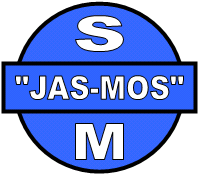 Rodzaj dokumentu:Formularz danychPrzeznaczenie dokumentu:Dla osób fizycznych nie będących lokatorami SM „JAS-MOS”Spółdzielnia Mieszkaniowa „JAS-MOS” w Jastrzębiu-Zdroju  ul. Słoneczna 18A                                                                                                                                                                                       www.smjasmos.plDotyczy:                                                                                                                 e-mail: sm@smjasmos.plSpółdzielnia Mieszkaniowa „JAS-MOS” w Jastrzębiu-Zdroju  ul. Słoneczna 18A                                                                                                                                                                                       www.smjasmos.plDotyczy:                                                                                                                 e-mail: sm@smjasmos.plNumer telefonu:- - -  - - -  - - - Wyrażam zgodę na przetwarzanie danych osobowych przez Spółdzielnię Mieszkaniową „JAS-MOS” z Jastrzębia-Zdroju w zakresie numeru telefonu w celu komunikacji ze Spółdzielnią a związaną z administrowaniem i zarządzaniem nieruchomościamiNależy zaznaczyć właściwe pole Należy zaznaczyć właściwe pole Numer telefonu:- - -  - - -  - - - Wyrażam zgodę na przetwarzanie danych osobowych przez Spółdzielnię Mieszkaniową „JAS-MOS” z Jastrzębia-Zdroju w zakresie numeru telefonu w celu komunikacji ze Spółdzielnią a związaną z administrowaniem i zarządzaniem nieruchomościamiTAKNumer telefonu:- - -  - - -  - - - Wyrażam zgodę na przetwarzanie danych osobowych przez Spółdzielnię Mieszkaniową „JAS-MOS” z Jastrzębia-Zdroju w zakresie numeru telefonu w celu komunikacji ze Spółdzielnią a związaną z administrowaniem i zarządzaniem nieruchomościamiNIEAdres mailowy:___________Wyrażam zgodę na przetwarzanie danych osobowych przez Spółdzielnię Mieszkaniową „JAS-MOS” z Jastrzębia-Zdroju w zakresie adresu mailowego w celu dostarczania korespondencji związanej z administrowaniem i zarządzaniem nieruchomościamiNależy zaznaczyć właściwe poleNależy zaznaczyć właściwe poleAdres mailowy:___________Wyrażam zgodę na przetwarzanie danych osobowych przez Spółdzielnię Mieszkaniową „JAS-MOS” z Jastrzębia-Zdroju w zakresie adresu mailowego w celu dostarczania korespondencji związanej z administrowaniem i zarządzaniem nieruchomościamiTAKAdres mailowy:___________Wyrażam zgodę na przetwarzanie danych osobowych przez Spółdzielnię Mieszkaniową „JAS-MOS” z Jastrzębia-Zdroju w zakresie adresu mailowego w celu dostarczania korespondencji związanej z administrowaniem i zarządzaniem nieruchomościamiNIEAdres korespondencyjny: ul. ___________________________________________________ kod pocztowy i miejscowośćWyrażam zgodę na przetwarzanie danych osobowych przez Spółdzielnię Mieszkaniową „JAS-MOS” z Jastrzębia-Zdroju w zakresie adresu korespondencyjnego w celu doręczania korespondencji ze Spółdzielni, a związaną z administrowaniem i zarządzaniem nieruchomościamiNależy zaznaczyć właściwe poleNależy zaznaczyć właściwe poleAdres korespondencyjny: ul. ___________________________________________________ kod pocztowy i miejscowośćWyrażam zgodę na przetwarzanie danych osobowych przez Spółdzielnię Mieszkaniową „JAS-MOS” z Jastrzębia-Zdroju w zakresie adresu korespondencyjnego w celu doręczania korespondencji ze Spółdzielni, a związaną z administrowaniem i zarządzaniem nieruchomościamiTAKAdres korespondencyjny: ul. ___________________________________________________ kod pocztowy i miejscowośćWyrażam zgodę na przetwarzanie danych osobowych przez Spółdzielnię Mieszkaniową „JAS-MOS” z Jastrzębia-Zdroju w zakresie adresu korespondencyjnego w celu doręczania korespondencji ze Spółdzielni, a związaną z administrowaniem i zarządzaniem nieruchomościamiNIE